Капитальный ремонт КТП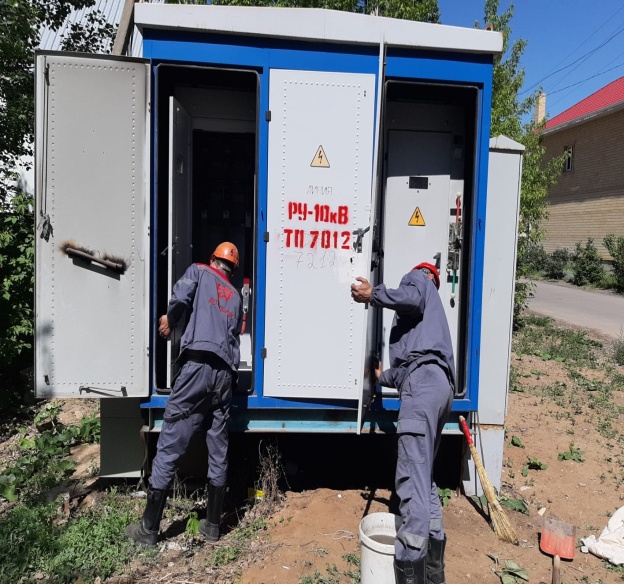 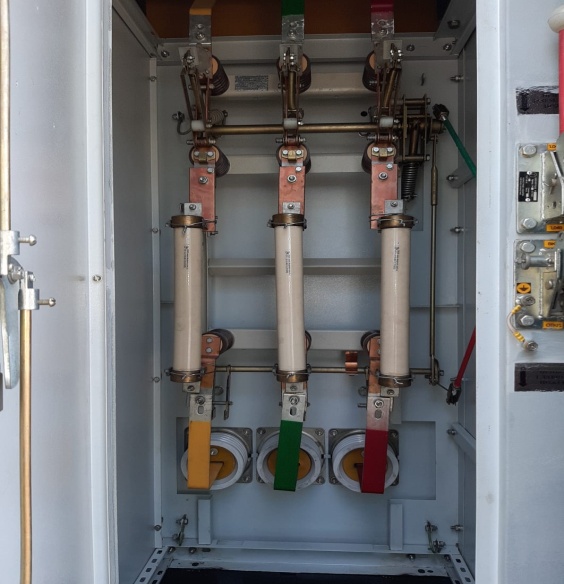 Реконструкция ВЛ-10кВ с переводом на СИП (самонесущий изолированный провод)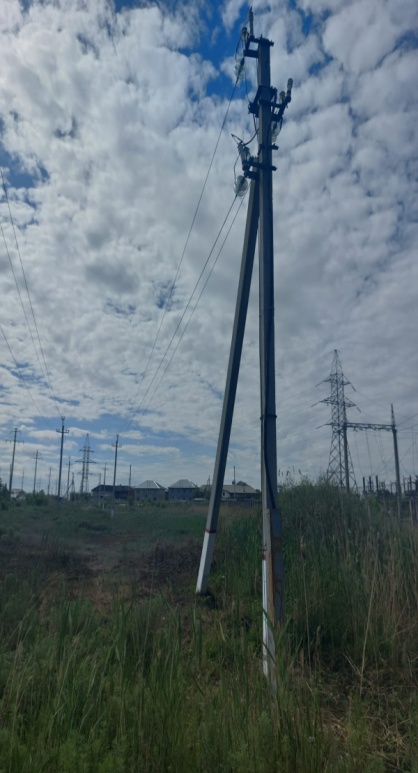 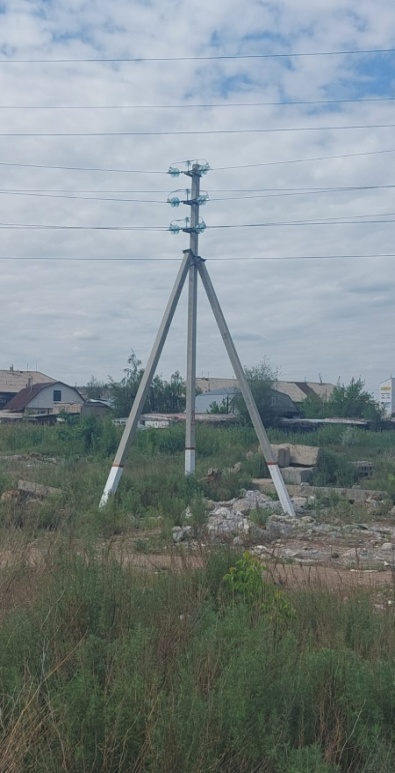 Замена ВЛ-10кВ на КЛ-10кВ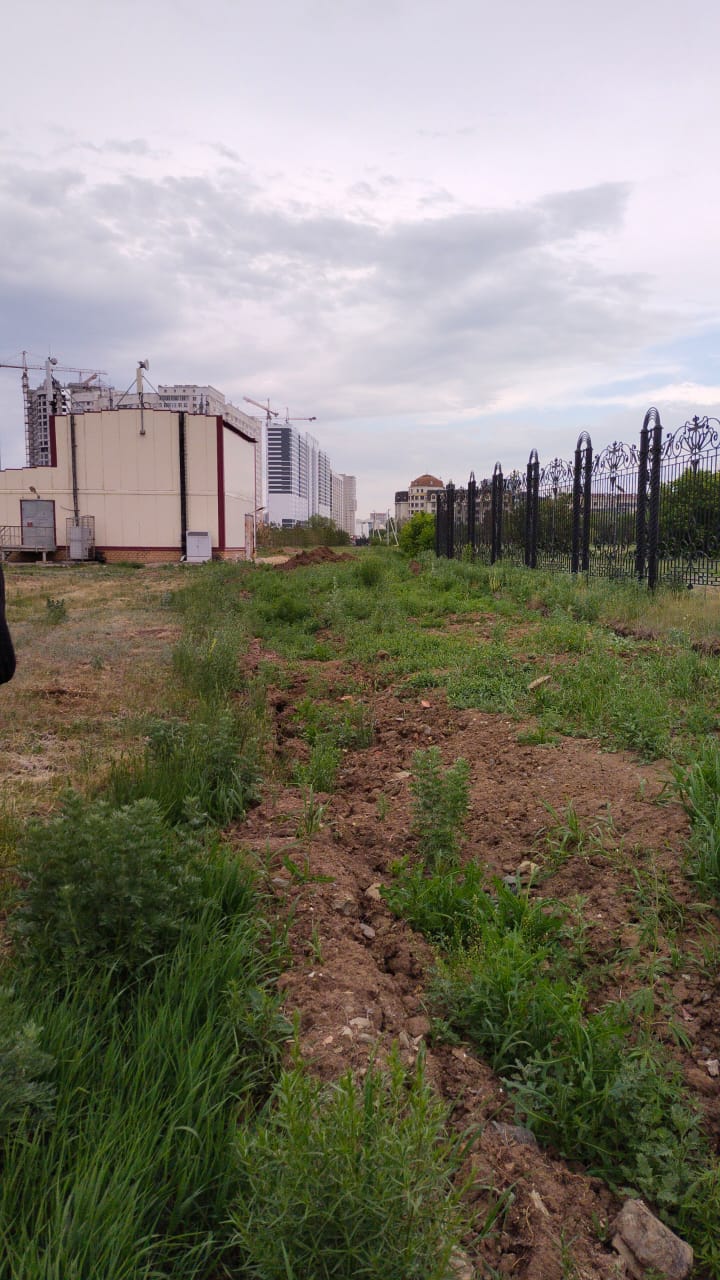 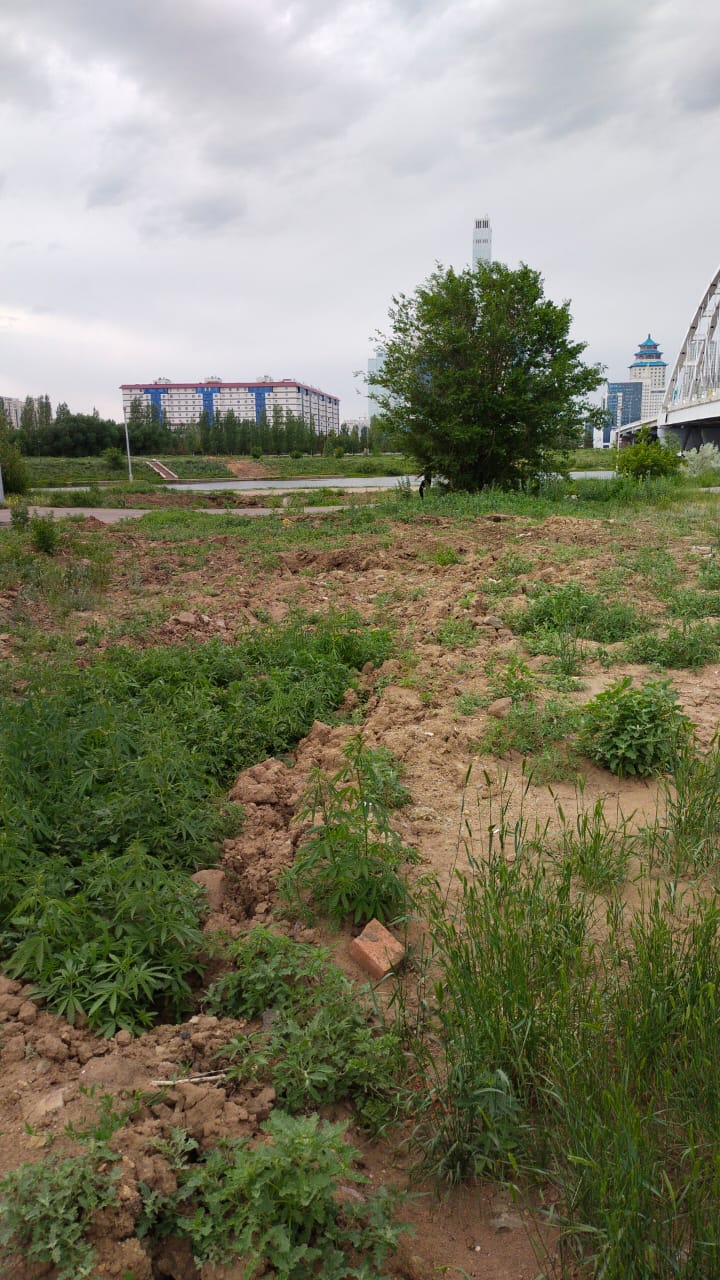 